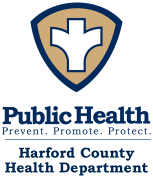 MARYLAND STATEWIDE MEDICAL ASSISTANCE TRANSPORTATION TRANSFER/DISCHARGE FORM    SECTION 1 - PATIENT PERSONAL INFORMATION:  SECTION 2 –FACILITY DISCHARGES and TRANSFERS INFORMATION:SECTION 3 - MEDICAL DIAGNOSIS and CONDITION  List the underlying medical diagnosis and describe the MEDICAL CONDITION (physical and/or mental) of this participant that  requires the recipient to be transported in ambulance, wheelchair or Metro rail/bus/sedan and why transport by other means is contraindicated by the participant’s condition:   SECTION 4 – CHOOSE ONLY ONE CLINICALLY APPROPRIATE MODE OF TRANSPORTATION   SECTION 5 - PROVIDER CERTIFICATION: To be FULLY completed by the classifications listed below.  By signing this form, you are certifying:The services described are medically necessary ANDYou understand that information provided is subject to investigation and verification.  Misrepresentation or falsification of essential information which leads to inappropriate payment may lead to sanctions and/or penalties under applicable Federal and/or State law.Revised 7/2018  PLEASE PRINT CLEARLY & COMPLETELY – FAILURE TO DO SO WILL RESULT IN DELAYS AS INCOMPLETE AND ILLEGIBLE FORMS MUST BE RETURNEDSection 1 – PATIENT INFORMATION – must be completed by facilitySection 2 – FACILITY DISCHARGES and TRANSFER INFORMATIONSection 3 – MEDICAL DIAGNOSIS and CONDITIONSection 4 – CHOOSE ONLY ONE MODE OF TRANSPORTATIONSection 5 – PROVIDER CERTIFICATION:  To be FULLY completed by the classifications listed below Incomplete forms will be returned to the Facility and may delay transportation servicesLast Name:                                                         Last Name:                                                         First Name:First Name:First Name:Height:Weight:Weight:DOB:Address:Address:Address:Address:Address:City/State/Zip:City/State/Zip:City/State/Zip:City/State/Zip:Bldg or Facility                                                     Name:Bldg or Facility                                                     Name:Bldg or Facility                                                     Name:Room/Bed #Room/Bed #Patient Contact/Phone:Patient Contact/Phone:Patient Contact/Phone:Patient Contact/Phone:Medical Assistance #:Social Security # (Optional):Social Security # (Optional):Social Security # (Optional):Medicare #:Medicare #:Medicare #:Other Insurance:Other Insurance:Is this recipient staying in a Skilled Nursing Facility under a Medicare Part A admission?   Yes   No  (If Yes, Limited Transportation Benefits May Be Available To These Recipients. Please Contact Your Local Health Department MA Transportation Unit)         Is this recipient staying in a Skilled Nursing Facility under a Medicare Part A admission?   Yes   No  (If Yes, Limited Transportation Benefits May Be Available To These Recipients. Please Contact Your Local Health Department MA Transportation Unit)         Is this recipient staying in a Skilled Nursing Facility under a Medicare Part A admission?   Yes   No  (If Yes, Limited Transportation Benefits May Be Available To These Recipients. Please Contact Your Local Health Department MA Transportation Unit)         Is this recipient staying in a Skilled Nursing Facility under a Medicare Part A admission?   Yes   No  (If Yes, Limited Transportation Benefits May Be Available To These Recipients. Please Contact Your Local Health Department MA Transportation Unit)         Is this recipient staying in a Skilled Nursing Facility under a Medicare Part A admission?   Yes   No  (If Yes, Limited Transportation Benefits May Be Available To These Recipients. Please Contact Your Local Health Department MA Transportation Unit)         Is this recipient staying in a Skilled Nursing Facility under a Medicare Part A admission?   Yes   No  (If Yes, Limited Transportation Benefits May Be Available To These Recipients. Please Contact Your Local Health Department MA Transportation Unit)         Is this recipient staying in a Skilled Nursing Facility under a Medicare Part A admission?   Yes   No  (If Yes, Limited Transportation Benefits May Be Available To These Recipients. Please Contact Your Local Health Department MA Transportation Unit)         Is this recipient staying in a Skilled Nursing Facility under a Medicare Part A admission?   Yes   No  (If Yes, Limited Transportation Benefits May Be Available To These Recipients. Please Contact Your Local Health Department MA Transportation Unit)         Is this recipient staying in a Skilled Nursing Facility under a Medicare Part A admission?   Yes   No  (If Yes, Limited Transportation Benefits May Be Available To These Recipients. Please Contact Your Local Health Department MA Transportation Unit)         Pick-Up InformationPick-Up InformationPick-Up InformationDestination InformationDestination InformationFacilityFacilityAddressZip CodeZip CodeAddressZip CodeRoom/Suite/FloorRoom/Suite/FloorSending FacilityContact Person Name:                                                                                                                                                       Phone:                                                                          Fax:	Name:                                                                                                                                                       Phone:                                                                          Fax:	Name:                                                                                                                                                       Phone:                                                                          Fax:	Name:                                                                                                                                                       Phone:                                                                          Fax:	Date & Time Requested:     Date:                                                          Time:Date & Time Requested:     Date:                                                          Time:Authorization #:Authorization #:Authorization #:Underlying Medical Diagnosis   (DO NOT Enter ICD or DSM Codes)Medical Condition (Symptoms)a)  AMBULATORY/ABLE TO WALK (with mobility aides):     Enter distance of ambulation in feet:______________________   	Client may be transported by:  Paratransit vehicle	Public transit system	Cab/Sedanb)  WHEELCHAIR   Check Type:        REGULAR W/C             ELEC. W/C             ELECTRIC SCOOTER             X-WIDE W/C                 SPECIALTY W/C
     Please check environmental conditions that are applicable:  _______ RAMP, _______ STEPS   If steps, give # ________     OTHER _________________________________                                           c)  AMBULANCE - Check Appropriate Level ( justify below if  other than BLS)       BLS              ALS                 SCT/P                  SCT/N                 NEO-NATAL   Clinical Interventions Necessitating Ambulance:_________________________________________________________________________________________________Please check building access that is applicable:  _______ RAMP, _______ STEPS   If steps, give # ________     OTHER ___________________________________________water mark      All of the following questions must be answered for this form to be valid:Can this patient safely be transported by sedan or wheelchair van (that is, seated and secured during transport)? 		 Yes	      No Is this patient “bed confined” as defined below? 							 Yes	      No To be “bed confined” all three of the following conditions MUST be met: (A) The recipient is unable to get up from bed without assistance; AND ( B) The recipient is unable to ambulate; AND (C) The recipient is unable to sit in a chair or wheelchair.                  Hospital discharge of wheelchair patient – w/c not sent with patientIf not bed confined, reason(s) ambulance service is needed (check all that apply):  Requires continuous O2 monitoring. (see instructions)		Decubitus ulcers – Stage & Location:______________		Ventilator dependentOrthopedic Device – Describe:__________________________	 DVT requires elevation of lower extremities		Requires airway monitoring/suctioning IV Fluids/Meds Required-Med:__________________________ 	 Restraints (physical/chemical) anticipated/used during transport  	 Contractures Cardiac/hemodynamic monitoring required during transport	 Bariatric Stretcher Please Explain:__________________		Other -Describe:______________PSYCH TRANSFERS  ( if applicable):  Circle one →(Voluntary)  or (Involuntary):  Sedated;    [Y]   [N]    Restrained; [Y]    [N]    Combative; [Y]    [N]   Other______                              Check Signee Type:             PHYSICIAN                   PA  		    CRNP   	     DISCHARGE NURSE	  SOCIAL WORKER          Check Signee Type:             PHYSICIAN                   PA  		    CRNP   	     DISCHARGE NURSE	  SOCIAL WORKER          Check Signee Type:             PHYSICIAN                   PA  		    CRNP   	     DISCHARGE NURSE	  SOCIAL WORKER          Check Signee Type:             PHYSICIAN                   PA  		    CRNP   	     DISCHARGE NURSE	  SOCIAL WORKER          Check Signee Type:             PHYSICIAN                   PA  		    CRNP   	     DISCHARGE NURSE	  SOCIAL WORKER          Signature of Signee:                                                  Signature of Signee:                                                  Date Signed:Date Signed:Treating Provider/Facility Medical Assistance or NPI Number:Printed Name of Signee:Telephone #:Telephone #:Printed Full Address of Signee:Printed Full Address of Signee:Patient’s Name and AddressEnter the patient’s Last Name, First Name.  A complete and correctly spelled name is crucial for proper patient identification.  Enter the patient’s home address. If the patient is a resident of an inpatient facility, enter the name and address of the facility along with room and bed number.Telephone NumberEnter the contact number for the patient (i.e. home telephone or cell number). If patient is a resident of an inpatient facility, enter the inpatient facility telephone number.Date of Birth, Weight & HeightEnter the patient’s date of birth as mm/dd/yyyy.  Enter weight & height Patient’s Social Security #The patient’s social security number is optional.Patient’s 11-digit MA #Enter the patient’s 11-digit Medical Assistance number. Do not enter the MCO identification number.Patient’s Medicare #If applicable, enter the patient’s 9-digit Medicare number along with the applicable “letters” Other InsuranceIf applicable, enter other insurance information – ID number and name of other insurancePart A ParticipantSubsequent to regular screening, verify if requested transport does not qualify for Medicare Part A coverage.  If not covered by Medicare and the participant is eligible through screening, schedule the trip.Name of FacilityEnter name and address of facilities, sending and receiving, including floor and room numberFacility Full AddressEnter Facilities full address.  We will utilize this to transport the patient for the appointmentFloor / Room InformationEnter floor and room for sending and receiving facility if applicableContact PersonEnter name and phone, fax of person program should contact if additional information is required.Date & Time of TransportEnter date and time of transportAuthorizationEnter a behavioral health or LHD Authorization number if applicableMedical DiagnosisDO NOT ENTER ICD OR DSM code.  Spell out primary and secondary diagnosis for which you are providing treatment.  Be as comprehensive as possible.Medical ConditionSpell out symptoms of the medical condition. Providing this information may support the diagnosis, however, will not provide medical justification for transportation. i.e. “Knee pain” does not medically justify the need for transportation as it is a symptom.Indicate type of transportation needed* Ambulatory/Able to Walk* Wheelchair Type* AmbulanceChoose only one (1) certified mode of transportation.  Check appropriate box. If wheelchair, check type of wheelchair and indicate applicable condition(s) – ramp, steps w/ #, other.If ambulatory/able to walk, enter distance.If ambulance, check appropriate level. If other than BLS, Indicate applicable condition(s) – ramp, steps with number of steps, other.If the ambulance is needed only due to wheelchair dependency without wheelchair at the hospital, that must be indicated by selecting: Hospital discharge of wheelchair patient – w/c not sent with patientIf ambulance transport is necessary, questions 1, 2, and 3 MUST be answered, no exceptions.Psych TransfersIf applicable circle oneSignee TypeThe Signee should check the appropriate box attesting to the information on this form.Signature Signature of signee is mandatory or will be returned which will delay transportation services.Date SignedEnter date signed. This form is valid for a period of one year from the date of signing unless the patient’s condition warrants recertification or as may be required by the local health department.Facility’s NPI #Enter Treating Provider or Facility’s NPI #. This number is needed to verify participation in the Medicaid program.Provider’s Telephone #Enter Signee’s telephone number. We may need to contact you.Provider’s Full Address Enter Signee’s full address. We will utilize this to transport the patient for the appointment.